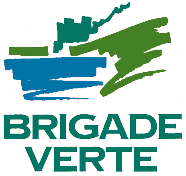 Le Syndicat Mixte des Gardes Champêtres Intercommunaux(365 communes adhérentes)RECRUTE2 assistants gardes champêtres (35 heures / hebdo)Sous contrat C. U. I. – PEC (inscription Pôle Emploi ou Mission LocaleLocalisation : Lieu d’affectation : Poste de Villé & Poste de ColmarMissions :Patrouilles de surveillance générale et d’interventions  (en VL), en binôme diurnes et nocturnes (jusqu’à 23 heures) en milieu rural, péri urbain et/ou urbain, l’agent sera affecté au sein d’une équipe, sous la conduite d’un chef de poste (travail samedi & dimanche)Niveau d’étude requis : BAC – CAP ou équivalent – Permis B indispensableProfil recherché : sensibilité à l’environnement (nature, chasse, pêche…) – bonne condition physique – qualité relationnelle - Possibilité de pérennisation du poste – accompagnement en interne et aide à la préparation du concours Candidatures sont à adresser à Monsieur le Président – SM des Gardes Champêtres Intercommunaux – 92 rue du Maréchal de Lattre de Tassigny - 68360 SOULTZAdresse mail : s.peter@brigade-verte.fr